BIODATA MAHASISWA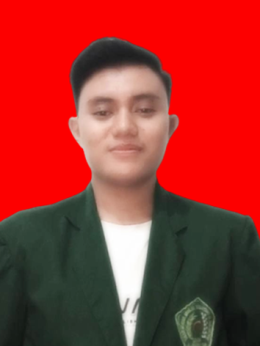 IDENTITAS DIRINama	:	Rizky Agung NPM	:	183114060Tempat/T.Lahir	:	Dalu XA, 7April 2000Jenis Kelamin	:	Laki-laki Agama	:	IslamStatus	:	-Pekerjaan	:	-Anak Ke	:	2 (Dua)Alamat	:	Jl. Amaliun Gg. Bandung No. Telp/Hp	:	082178878927Dosen Pembimbing	:	Anggia Sari Lubis, SE., M.SiJudul Skripsi	:	Pengaruh Spiritualitas dan Budaya Organisasi terhadap Kinerja Karyawan Pada Restoran Ayam Penyet Jakarta Cabang Sisingamangaraja MedanIndeks Kumulatif	:	3.43II. PENDIDIKAN	SD	: SD Negeri 060898 Medan	SMP	: SMP Swasta Pembangun Medan	SMA	: SMA Swasta Al-Washliyah 1 Medan	 III. ORANG TUANama Ayah	:	Kamaruddin MarpaungPekerjaan	:	ManajerNama Ibu	:	Eliza TanjungPekerjaan	:	Mengurus Rumah TanggaAlamat	: 	Jl. Amaliun Gg. BandungMedan, 19 Oktober 2023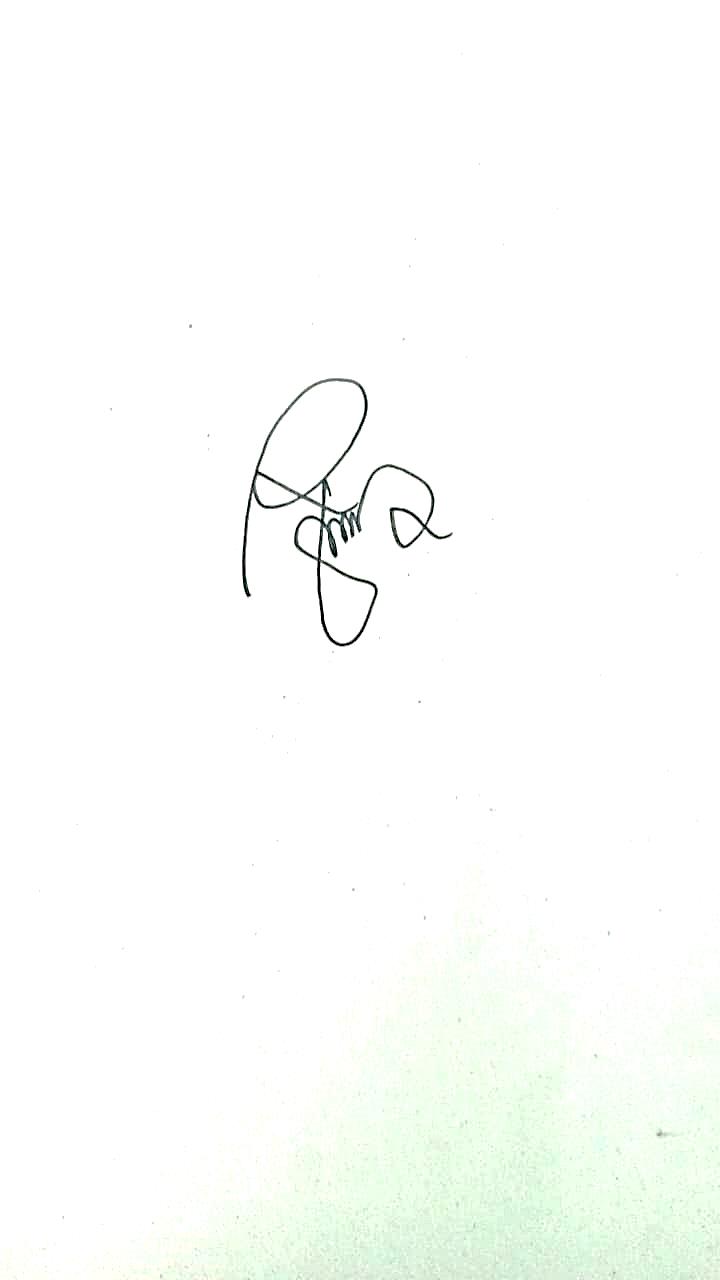 Rizky Agung